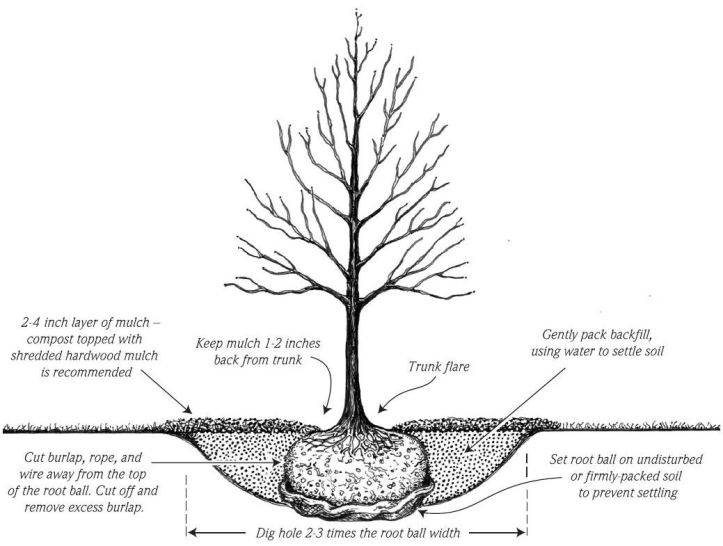 SUGGESTIONS:Always expose/look for root flare, remove any soil covering root flare prior to plantingPlant approximately 2” above existing grade with sandy soils, about 3 – 4” above grade with heavy, wet soilsSuggest 3” of Mulch or Pine Straw – no stone or bark chips (doesn’t hold moisture as well)Suggest adding a soil amendment such as Composted Cow Manure or Mirimichi Green Soil Enhancer (at Farmer’s Supply)Every week that it does not rain 1” of rain in a week, supplement with 10 gallons of water weekly per caliper of tree trunk, if extended hot and dry periods, supplement at least twice a weekUse a slow acting fertilizer such as Plant Tone or Holly Tone.Stake trees only if necessary, they develop stronger anchor roots if they are allowed to develop naturally with wind movement.  Remove stakes after 1 year.